Харківський національний університет імені В. Н. Каразіна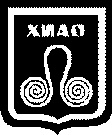 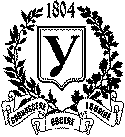 Історичний факультетКафедра історії стародавнього світу і середніх віківХарківське історико-археологічне товариствоШановні колеги!Запрошуємо вас взяти участь у науковій конференції «ІСТОРІЯ АНТИЧНОГО СВІТУ І СЕРЕДНЬОВІЧЧЯ В УНІВЕРСИТЕТАХ УКРАЇНИ. До 40-річчя кафедри історії стародавнього світу і середніх віків Харківського національного університету імені В. Н. Каразіна», яка відбудеться в Харкові у другій половині жовтня 2018 року.Планується робота секцій таких наукових напрямів:Історія і культура античного світуІсторія античних держав Північного Причорномор’яПроблеми історії західноєвропейського середньовіччяПроблеми історії Візантійської імперіїСхідне середньовіччя на теренах України.Передбачається також проведення круглого столу на тему: «Викладання історії античного світу і середньовіччя в освітньому просторі України».Заявки на участь в роботі необхідно надіслати до 15 березня 2018 року на електронну адресу ancient@karazin.ua.Тези доповідей (короткий виклад головних положень доповіді без науково-довідкового апарату) обсягом до 10 тис. знаків, включаючи пробіли, просимо подавати до 15 травня 2018 р. Можлива одна графічна чорно-біла ілюстрація. Заявка і тези окремими файлами подаються на електронну адресу оргкомітету ancient@karazin.ua (тема: Конференція).Назва файлу заявки — прізвище та ініціал імені учасника, а також слово «заявка» латинськими літерами (наприклад: IvanenkoM_Zayavka.doc).Назва файлу тез — прізвище та ініціал імені учасника і слово «тези» латинськими літерами (наприклад: IvanenkoM_Tezy.doc).Оргкомітет конференції надає перевагу доповідям узагальнювального, аналітичного змісту.Робочі мови конференції: українська, російська, англійська.Адреса оргкомітету конференції:Харківський національний університет імені В. Н. Каразіна,історичний факультет (головний корпус, 5 поверх)майдан Свободи, 4, м. Харків, Україна, 61022Тел.:  +38(057)707-53-37, +38(057)707-54-78E-mail: ancient@karazin.uaWeb: http://history.karazin.ua	http://antiquity.karazin.ua/Заявка на участь у конференції«Історія античного світу і середньовіччя в університетах України.До 40-річчя кафедри історії стародавнього світу і середніх віків Харківського національного університету імені В. Н. Каразіна»Прізвище, ім’я та по-батьковіТема доповідіНауковий напрямокНауковий ступінь, наукове званняМісце роботи (повне та скорочене)Посада, кафедра (без скорочення)Телефон мобільнийE-mailНеобхідне обладнання для презентації доповідіНеобхідність бронювання готелю 